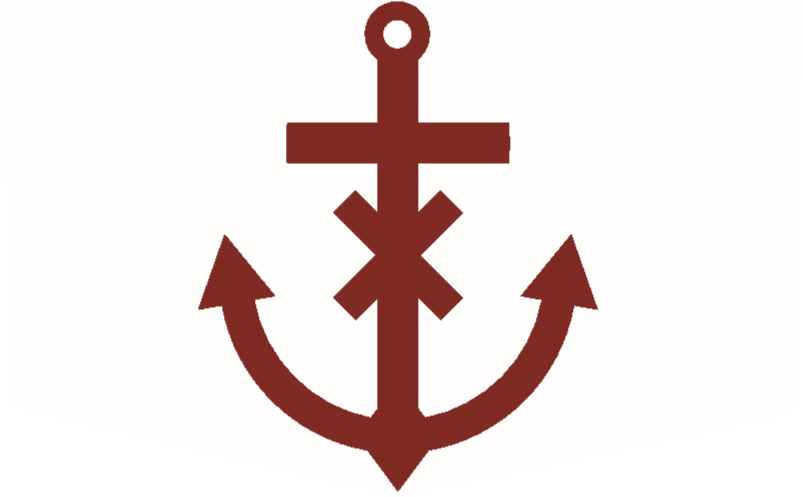 FAMILY HANDBOOK2020-2021GRACE EPISCOPAL SCHOOL1314 East University Ave.Georgetown, TX 78626512-863-6214www.graceschool1992.orgServing children ages 18 months-kindergarten.DAYS & HOURS:Tuesday – ThursdayPrimary 9:00 a.m. – 2:00 p.m.Pre-K 3’s 8:50 a.m. – 1:50 p.m.Pre-K 4’s – 8:40 a.m. – 1:40 p.m.Monday – ThursdayPre-K 3’s 8:50 a.m. – 1:50 p.m.Pre-K 4’s 8:40 a.m. – 1:40 p.m.Kindergarten 8:30 a.m. – 2:10 p.m. For the 2020-2021 school year, this Family Handbook along with our COVID-19 Handbook will guide our policies.  Please consult both handbooks for any questions.TABLE OF CONTENTSWelcome from Rector	3Calendar 	4Philosophy	5Program	5Child/Staff Ratio	5Days and Hours of Operation 	 5Arrival and Departure	6Registration Timetable and Fees	6Tuition	7Withdrawal	8Health and Safety	8Sunscreen and Insect Repellent 	9Staff Vaccination Policy 	9Guidance Techniques/Suspension & Expulsion	9Lunch	9Please Do Not Bring	 10Toys	10Clothing	10Weather and Outdoor Play	10Birthdays	10Pets	11Field Trips	11Visitation and Conference	11Soliciting	11Fundraising	11Vision and Hearing Screenings	12Policy Changes & Contact Information	12Grievance Policy	12Gang-free Zone	13Emergency Preparedness Plan	13School Board members 	14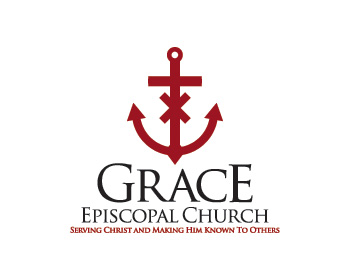 God’s most precious gifts to us are our children, and I want to thank you for entrusting us with your most precious gift. While it’s impossible to estimate the value of the excellent early childhood education Grace provides, we aim to go beyond cognitive development: our goal is to foster growth in your child’s mind, heart, and soul. At Grace your child will have daily opportunities for challenging, hands-on learning in a loving, positive classroom environment. This is paired with ample time for kids to be kids in play, imaginative and creative expression, and weekly chapel services, in which our children learn the astonishing depth of God’s love for each of them. These services are adapted from our rich Episcopal tradition in which we seek to worship the Lord in the beauty of holiness, and parents are always invited to join us for worship. While some preschool/kindergarten programs are profit-based institutions in which success means maximizing revenues, Grace School is a non-profit ministry of Grace Episcopal Church, and we are here for one reason only: to serve your family. Our Head of School, our School Board and I are at your service; please don’t hesitate to be in touch if there are questions we can answer about your child’s experience of Grace. Yours in Christ,Father Bertie PearsonRector, Grace Episcopal Church1314 E. University Ave.Georgetown, TX 78626512-863-20681314 E. University Avenue   512.863.2068   www.graceepis.org2020-2021 CALENDARSeptember 14 	Meet-The-Teacher SessionsSeptember 15	First DaySeptember 21 	 School Holiday (No school GISD)October 12	School Holiday (Columbus Day)October 29	Fall Festival and PartyNovember 19	Thanksgiving PartyNovember 23-26	Thanksgiving HolidayDecember 17	Christmas PartyDecember 21 – January 4	Christmas BreakJanuary 5	Back to SchoolJanuary 18 	School Holiday (MLK, Jr. Day)February 11	Valentine’s PartyFebruary 15-16 	School Holiday (Presidents’ Day)March 15-18	Spring BreakMarch 31	Easter Park Field Trip (Wednesday)April 1	Easter HolidayMay 31 -----------------School Holiday (Memorial Day)June 3----Last Day of School & Graduation Program1:10 p.m. Release for Pre-K 4’s and Primary Classes and 1:20 Release for Kinder and Pre-K 3’s for Staff Meetings: Sept. 29, Oct. 27, Nov. 17, Dec. 15, Jan. 26, Feb. 23, March 30, April 27, and May 18PHILOSOPHY	The philosophy of Grace Episcopal School is to provide an enriching Christian environment that will enable each child to develop to his/her full potential.  We will strive to create a positive, loving environment to help each child develop socially, emotionally, intellectually, and spiritually.  We also will provide opportunities for creative, imaginative, and artistic expression.  Grace Episcopal School shall function as an integral part of the life of Grace Episcopal Church and shall serve as an educational arm of its pastoral and missionary life.	Grace Episcopal School does not discriminate on the basis of race, color, religion, gender, disability, national or ethnic origin.PROGRAM	Grace Episcopal School offers a program designed to incorporate developmentally appropriate activities that are interesting and stimulating to the children.	Activities include chapel, story time, circle time, outdoor play, cooking, music class, learning centers, special events, outdoor learning lab, special programs, and field trips.  Kindergartners also enjoy art and P.E. classes. The hands-on learning centers include art, reading and listening, writing, dramatic play, construction, games and manipulatives, nature and science, and music and movement.  CHILD/STAFF RATIOPrimary:    7 children to 1 teacherPre-K 3’s:  10 children to 1 teacherPre-K 4’s:  10 children to 1 teacherKindergarten:  10 children to 1 teacherDAYS AND HOURS OF OPERATION	Grace Episcopal School is open September through June following the same holidays and bad weather days as the Georgetown I. S. D.	We hold classes on Mondays, Tuesdays, Wednesdays, and Thursdays from 8:30 a.m. until 2:10 with a staggered drop-off and pick-up schedule within those hours according to class placement.	Children are placed in classes according to their ages on September 1st of the current year.  Grace Episcopal School does not take any drop-in or part-time care children.ARRIVAL AND DEPARTURE	Please be on time for the arrival and departure of your child.  Please arrive promptly at your arrival time; the class opening sets the tone for the day.  The teachers are using the time previous to this to prepare for the school day.  You must complete a health screening for your child each day at drop-off, and a staff member will check your child in and out each day on our software’s (Procare) Attendance Tracker.	While occasionally a delay is unavoidable, we hope that parents will generally try to leave sufficient buffer time so that unanticipated traffic, weather, or other delays do not hinder their on-time arrival.  If you will be late or your child will be absent, please contact the school at 512.863.6214.	While we count on parents to respect the importance of these issues for their children’s sake, there is also an institutional dimension.  Our school has contractual obligations to its faculty to allow them to leave when their workday is complete.  When parents are late to pick-up their children, it often requires that a teacher in the child’s classroom assume responsibilities beyond their personal expectations or contractual obligations.  We therefore encourage parents to set-up back-up systems in case of unavoidable delays.	Some suggestions for parents:  [1] Have friends or other family members included on the authorized pick-up list for your child, so that when a delay is unavoidable, alternative arrangements can be made.  [2] Create mutually beneficial “late-parent buddy systems,” in which a parent of another child in the classroom will pick-up and look after the child of a late parent until the late parent arrives.    Include the other parents on the authorized pick-up list.  [3] In the event of an unavoidable delay,   please call our school to let the teachers know so that they can help prepare the child for the change in routine, and alter their own plans if necessary.	Children should be picked up no later than 15 minutes after their scheduled pick-up time.  If a child is picked up late, a $10.00 late charge and an additional $1/minute after 15 minutes will be charged to the next month’s tuition.	The teacher or Head of School must be notified if someone other than yourself and persons listed on the Admission Form will be picking up your child from school.  We will not release the child unless you have notified us.  The pick-up person must know the code word for the child and present his/her driver’s license to the Head of School.REGISTRATION TIMETABLE AND FEESFebruary 1 – February 16	Presently enrolled students, siblings, and Grace Church membersFebruary 17 -  Until full 		Open enrollment	A non-refundable enrollment fee of $110.00 (3-day) or $125.00 (4-day), or $150 (kinder) per school year is required of each child upon enrollment.  If at any time you withdraw from the program and then wish to return at a later time during the year, there will be another enrollment fee due.  After a child is enrolled in the program and has attended, a registration fee cannot be transferred to another child.	Priority for admission is given to children in the following order:  [1] members of Grace Episcopal Church, (Priority is given to members of Grace Church by the fact that registration is open to them earlier in the year before it is open to the public. Because our school is small, we   depend   monetarily on maintaining a full number of student enrollments. Therefore the school will not hold openings for our own church membership after the early deadline.  When the early enrollment period is over, church members will be enrolled as part of the general public.)[2] those presently enrolled,  [3] siblings of those students presently enrolled, and [4] new applicants.  In the event that the number of enrolled students reaches the limit placed on class size, a waiting list will be created.  As space becomes available, the families will be contacted in the order they are on the waiting list.  Church members seeking enrollment after the early enrollment period has passed and a waiting list has been formed will have priority on any waiting list.  They will not replace any previously accepted student.TUITION	There is a monthly tuition fee of $310.00 (3-day), $375 (4-day), and $400.00 (kinder).  Tuition must be paid in full on the 1st of the month.  Tuition will be considered late after the 10th of the month, and a late fee of $10/day will be applied.  If the 1st of the month is not a school day, tuition will be due on the first school day after the 1st of the month.	Families with two or more children enrolled at the same time receive a 10% discount off the monthly rate for the first additional child, and 15% for the second and additional children. Grace Church members receive a 10% discount.	Full tuition is due each month regardless of number of days expected to be in attendance.  No deductions are made for absences, holidays, illness, school closures, or vacation time.  We are a private school and rely on collection of tuition to meet our overhead.	A 5% discount will be applied if the annual tuition is paid in full by September 15th. A 3% discount will be applied if the tuition is paid in two semester-based payments by September 15th and January 5th.	Grace School has partnered with Tuition Express for automated tuition payments. Tuition can be paid with: online payments, credit card swipe, recurring credit card payments, or recurring payments from checking/savings. Please visit www.graceschool1992.org or email or call the office for an enrollment form.Note: There is a $30.00 fee charged for all returned checks.WITHDRAWAL	Once a child is officially enrolled, no portion of any fees, paid or outstanding, will be cancelled or refunded unless due to a military reassignment.  In the event a student needs to withdraw from the school, please notify the Head of School at least one week (7 days) in advance.  There will be no refund for a child withdrawing from school before the end of the month.  In extenuating circumstances, a refund of pre-paid tuition or cancellation of future obligations will be determined on a case by case basis.  Please speak with the Head of School to discuss these circumstances.  If a student withdraws and then wishes to re-enroll at a later date, the enrollment process must be completed again.HEALTH AND SAFETY	We must have on file a completed Family Registration Form with current immunization information and the completed Authorization for Emergency Medical Attention section to be used in an emergency.	Keep your child at home when the child is ill and has a fever above 100°F or has had a fever above 100°F within the past 24 hours.  If your child has fever, vomiting  or diarrhea during the evening, please do not bring him/her to school the next day.  However, do notify us that your child will not be at school.  Follow doctor’s advice for returning to school.	If your child becomes ill with a contagious disease, please notify the Head of School so we can alert the other parents.  Please remember that you would not want your child unnecessarily exposed to illness.	If your child becomes ill at school, you will be notified and asked to come pick up your child.  If you cannot be reached, we will call the other contact numbers listed on your form.	In the event of a major injury, the parent will be notified immediately.  If a parent cannot be reached, the school will notify the emergency contact listed on the enrollment form.  It is a policy of Grace Episcopal School that parents list someone other than themselves to be contacted in the event of an emergency.  The school will make every effort to locate a parent first, but back-up phone numbers are a must for our records. 	The Grace Staff cannot administer or apply any medication or product.	*Please find additional health and safety guidance in the COVID-19 Handbook.SUNSCREEN AND INSECT REPELLENT	Grace Episcopal School will not provide either sunscreen or insect repellent for the children.  A staff member may apply sunscreen or insect repellent only if the product is supplied by the parent or guardian along with a signed and dated note stating that GES employees may apply the product to the child.STAFF VACCINATION POLICY	Grace Episcopal School recommends that each employee follow the Texas Adult immunization schedule. Each staff member (unless exempt) of Grace Episcopal School will receive an annual influenza (flu) vaccination by January 31st of each school year due to the risk the disease presents to  children – especially those five and under.GUIDANCE TECHNIQUES/SUSPENSION & EXPULSION	Constructive discipline practices are used to guide children in our care.  We will use a positive approach to assist the children in understanding and using acceptable behavior.  We will use “time out” infrequently but when necessary.	If a child is continually disruptive to our program, we will work closely with the family to resolve the situation. 	Should a situation arise where there is documented evidence that all possible interventions and supports have been exhausted – and it is unanimously determined by the family, teacher, program, and other service providers that another setting is more appropriate for the well-being of the child in question – all parties will work together to develop a seamless transition plan and use that plan to implement a smooth transition for the child and family. LUNCH	Send a nutritious lunch and drink to school each day we meet.  We are not able to heat or refrigerate lunches.  Please be sure the lunch is easy for your child to manage.  G.E.S. is not responsible for meeting the nutritional needs of the children. We request that your child arrives to school with a clean, filled water bottle every day.	*Please find additional lunch and water guidance in the COVID-19 Handbook.PLEASE DO NOT BRINGMoney		Pretend weapons	*No Show-and-Tell due to COVID-19.Gum/Candy		Drinks that stainSodas			Glass bottles or containersTOYS	Encourage your child to leave his/her toys at home.  We welcome books and other educational materials, especially if they pertain to our theme of study.  Due to COVID-19 restrictions, please discuss with your child’s teacher if you plan to send anything.CLOTHING		Send your child in comfortable, washable clothing.  We ask that children wear shoes conducive to running, climbing, etc.  For safety and comfort, we do not recommend sandals, flip-flops, or boots for our outdoor play.	All children should bring a change of clothes in a backpack or bag in case of spills or accidents.  Please change seasonally.WEATHER & OUTDOOR PLAY	Children go outside every day in our program except in extreme weather conditions.  We consider outdoor play an essential element of the curriculum that supports children’s growth, development, and learning.  Extreme weather will include wind chill at or below 15°F, heat index at or above 100°F, or an ozone action day.  If a child is well enough to be at school, the child is assumed well enough to go outside. During cold weather, children need to be dressed in layered, warm clothing.  Please send appropriate, labeled coats, hats, and gloves.  During hot weather, we ask parents to apply sunscreen with protection of SPF-15 or higher and insect repellent in the mornings, if needed.  BIRTHDAYS	We would be happy to celebrate your child’s birthday.  If you would like to send a special treat for the class, please make arrangements with your child’s teacher.  *Due to COVID-19, treats must be individually wrapped.  	If you would like to donate a book to the school in honor of your child’s birthday, please see the Head of School.  We will place a bookplate with your child’s name and the date in the book.  This will be a great remembrance that your child attended our school.PETS	For the safety of all the children at our school, please do not bring pets without permission from the teacher and the Head of School.  We do have a fish tank located in one classroom.FIELD TRIPS	Parents will be notified prior to any field trip taken by your child’s class.  You will be required to fill out a permission slip.  We ask parents to provide transportation and may ask for additional assistance on field trips.	Copies of each child’s Family Registration Form [with telephone numbers] are taken on field trips as well as a portable first aid kit.  If an accident occurs, the faculty will follow emergency and/or first aid procedures as appropriate.VISITATION AND CONFERENCE	*Please note: Due to COVID-19, we ask that parents and other adults not enter our building at this time unless there is an emergency requiring admittance.  Please refer to our COVID-19 Handbook for more information. 	We encourage parent involvement and parent-teacher communication.  Parents are welcome to visit the school at any time; however, to minimize disruptions in the classroom, please schedule visitation times with the Head of School.	Volunteers are welcome and encouraged to participate.  If you have any special talents that you would like to share with us, please let us know. 	We will have student evaluations twice a year and parent/teacher conferences once a year.  We would be happy to virtually discuss your child’s progress with you at any time.SOLICITING	Grace Episcopal School does not allow solicitation of any kind on the premises.FUNDRAISING	Grace Episcopal School is able to maintain low student/teacher ratios and keep tuition reasonable due in part to successful fundraising.  Parents, along with the school board and the Head of School, are encouraged to take an active role in the fundraising endeavors of the school.  Parents will be asked to serve on various committees, and any ideas are always welcomed.VISION/HEARING SCREENINGS	The Special Senses and Communication Disorders Act requires a screening for possible vision and hearing problems for all children enrolled in our four-year olds’ and older programs by the completion of the first semester of school.  Your family physician may perform these screenings, but G.E.S. must have a copy of the results on file.  If and when G.E.S. schedules screenings to take place at school, parents will be notified of the date and cost for the screenings.  Screenings will be offered as a convenience to our school families, and parents will be responsible for the cost of the screenings for their child(ren) if they choose to participate.POLICY CHANGES ANDCONTACT INFORMATIONIf and when there will be a policy change at G.E.S., you will be notified through email and/or a letter on school letterhead.  The letter will need to be returned to the school with your signature and a date. If you ever have any questions or concerns about the policies and procedures of G.E.S., you may direct them to the Head of School.  You may visit her or call her at the school during school hours, or make an appointment to visit with her (512-863-6214), or notify her by mail (1314 E. University Ave., Georgetown, TX 78626). You may also contact a School Board member – see page 14.Parents are always allowed to review a copy of the Texas Health and Human Services Commission’s Childcare Minimum Standards and G.E.S.’s most recent licensing report (posted in hallway). We can send you a copy, if needed, since parents are not entering our building at this time.     A parent may contact the local licensing office at (512) 834-3426, 14000 Summit Drive, Ste. 100, Austin, TX 78728; the child abuse hotline at (800) 252-5400; and visit the Health and Human Services website at www.hhs.texas.gov.GRIEVANCE POLICY	If at any time you have a school-related problem, feel free to present your problem to the Head of School.  If after the Head has addressed and handled your situation, you do not feel that your problem was satisfactorily handled, please take the matter to the G.E.S. School Board.  If there still remains a problem after the school board has addressed the situation, you may present it to the Rector of Grace Episcopal Church, and further the Vestry of Grace Episcopal Church.  The Head of School will provide you with names and phone numbers.GANG-FREE ZONE	As a result of House Bill 2086 that passed during the 81st Legislature, Regular Session, Chapter 42 of the Human Resource Code includes section 42.064, effective September 1, 2009.  This statute requires information about gang-free zones to be distributed to parents and guardians of children in care at licensed child care centers or schools.	A gang-free zone is a designated area around a specific location where prohibited gang-related activity is subject to increased penalty under Texas law.  The specific locations include child care centers and schools.  Our gang-free zone is anywhere within 1000 feet of Grace Episcopal School.  The purpose of gang-free zones is similar to that of drug-free zones: to deter certain types of criminal activity in areas where children gather by enforcing tougher penalties.	Please be assured that we are not experiencing any problems in the area of gangs or gang-activity, and we do not anticipate any such problems.EMERGENCY PREPAREDNESS	In the event of an emergency, operating procedures are in place to ensure the safety of the children. As a first step, 911 will be called. Evacuation Plans: All employees are responsible for moving children to the designated safe area in the back parking lot. Emergency evacuation & relocation diagrams are located in areas specified by HHS & local authorities. In the event we need to relocate, parents will be called upon to pick up their children. As needed, the local authorities will be called to aid in the transportation of the children to an alternate shelter away from the center. Alternate shelter: Southwestern University McCombs Center 1001 E. University Ave. Shelter in Place: Personal alarms will sound, and staff members are responsible for getting all students into a classroom, locking the classroom door, blacking-out the door window and moving students to a “Safe Corner” out of sight. All adults should silence cell phones. Try to keep all students quiet, and remain hidden until directed by law enforcement officers or an administrator to move or evacuate. Doors are never opened during a lockdown, even in the event of a fire alarm. Severe Weather: Classes will relocate to “Safe Rooms” and wait for further instructions.  Staff members should keep their radios and cell phones on and with them. Fire drills are practiced monthly, and severe weather and lockdown drills are practiced every other month.  For the complete Emergency Operations Plan for GES, please see any staff member. During the COVID-19 pandemic, we will still practice all of our drills as scheduled, but they will be modified to prevent the mixing of children in classes and hallways.  In the event of a real emergency, our COVID-19 protocols will be secondary concerns to the health and safety of all the children during the emergency. HEAD OF SCHOOLVirginia HerbertSCHOOL BOARDJordan AlbrachtItalia BrittainBetsy DansburyKensley GranadosMary Jane MooreJulia TaylorGrant WattsClerk:  Kay CobbSCHOOL COLORSRed and Gold